Марфиян Артем ИгоревичExperience:Documents and further information:travel passport	EE217680 	kherson/Ukr 	27.06.08 	27.06.18seaman passport	AB388853 	kherson/Ukr 	03.06.08 	03.06.13Endorsment	00105/2008 	kherson/Ukr 	30.07.08 	14.04.13Certificate	00105/2008 	kherson/Ukr 	30.07.08 	Basic safety training and instruction	12642/08KH 	kherson/Ukr 	14.04.08 	14.04.13Certyficate of competency	035671 	kherson/Ukr 	26.06.08 	Proficiency in survival craft and rescue boats	8758/08KH 	kherson/Ukr 	14.04.08 	14.04.13Position applied for: ElectricianDate of birth: 09.10.1988 (age: 29)Citizenship: UkraineResidence permit in Ukraine: NoCountry of residence: UkraineCity of residence: KhersonPermanent address: Королюка .126Contact Tel. No: +38 (050) 086-32-01E-Mail: mazaxaka.88@mail.ruU.S. visa: NoE.U. visa: NoUkrainian biometric international passport: Not specifiedDate available from: 03.04.2009English knowledge: ModerateMinimum salary: 1300 $ per monthPositionFrom / ToVessel nameVessel typeDWTMEBHPFlagShipownerCrewingElectrician22.08.2008-22.12.2008NadezhdaDry Cargo3000-Коморские островаPalas Shipping LLCmarine star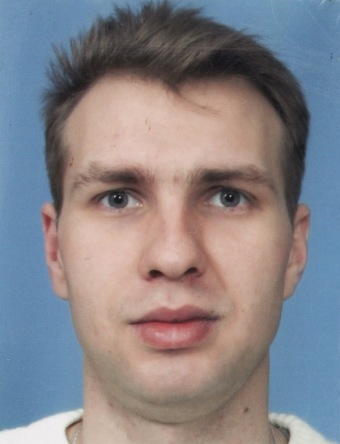 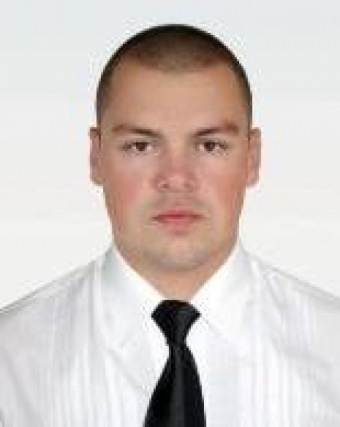 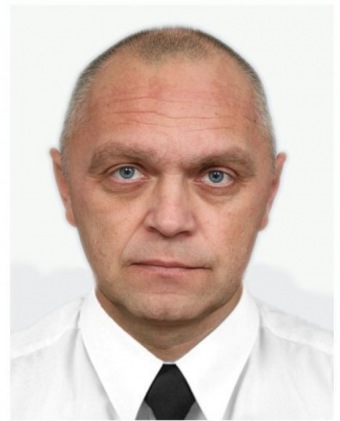 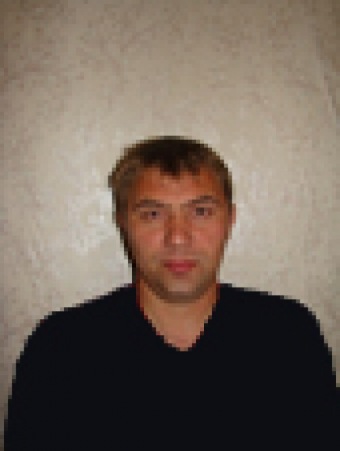 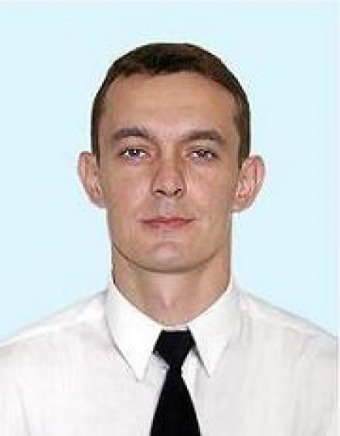 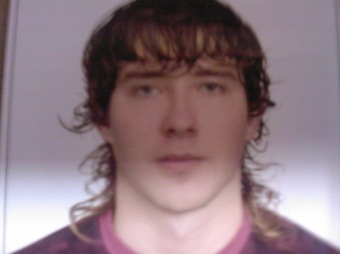 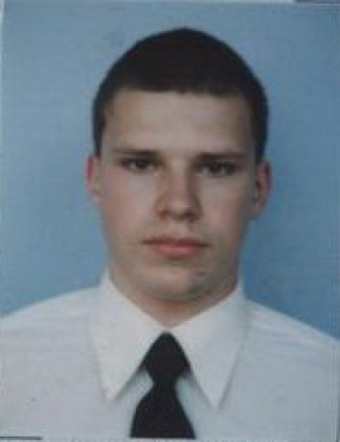 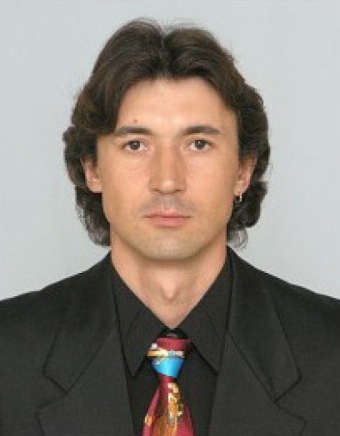 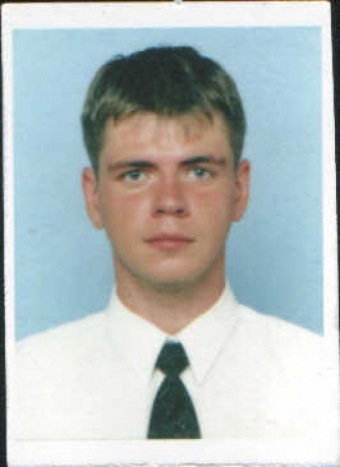 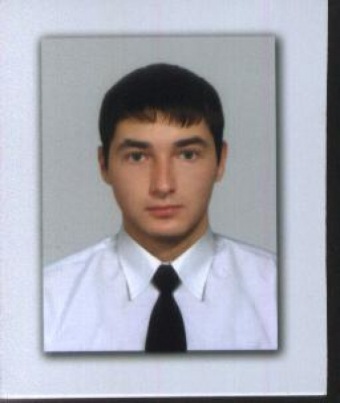 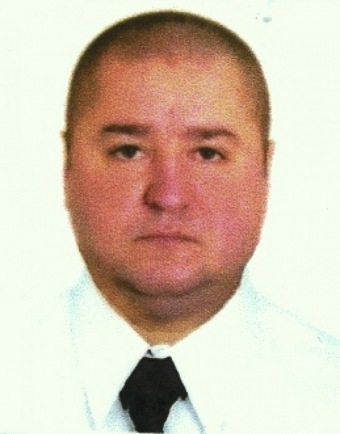 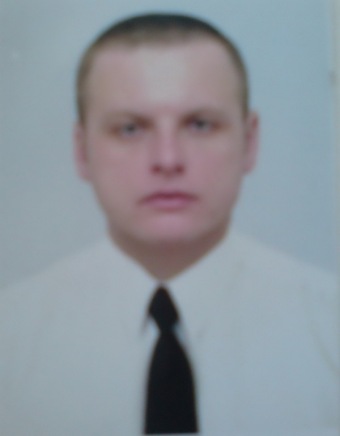 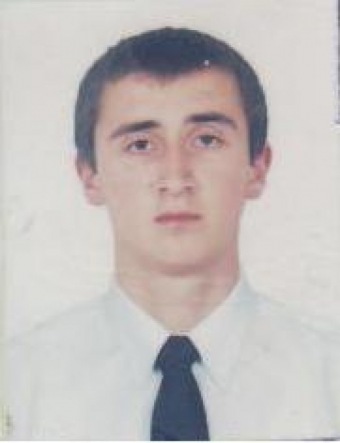 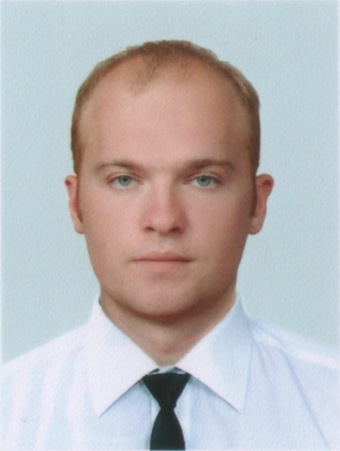 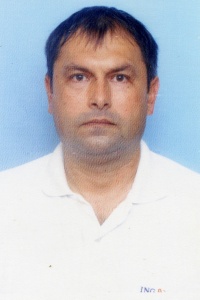 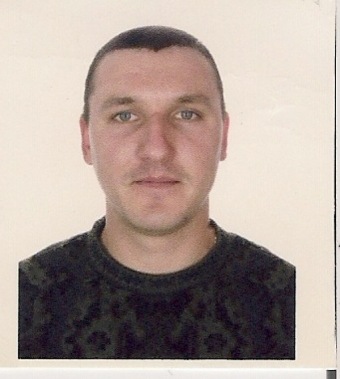 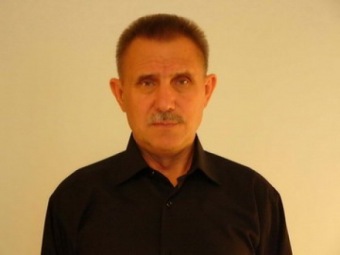 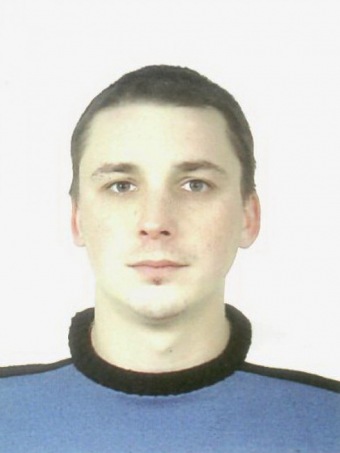 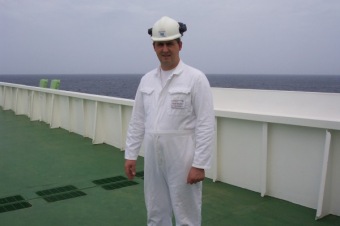 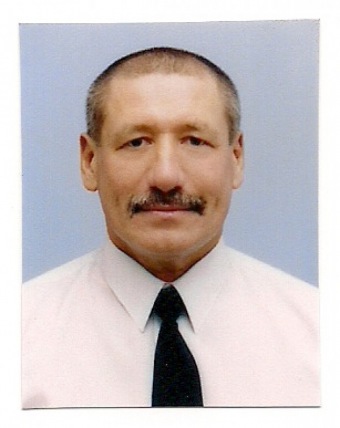 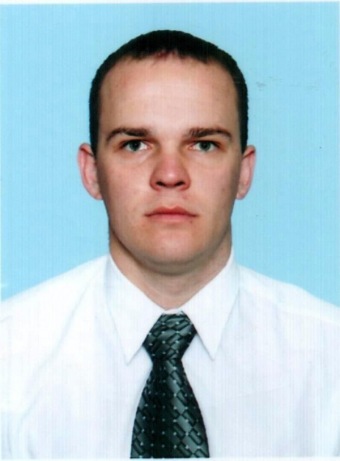 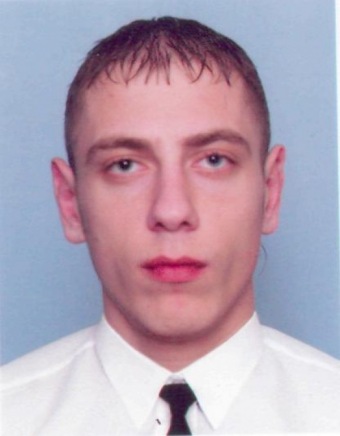 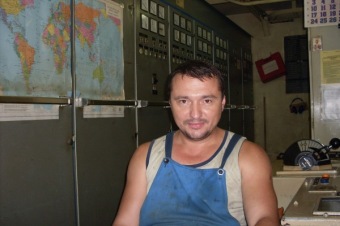 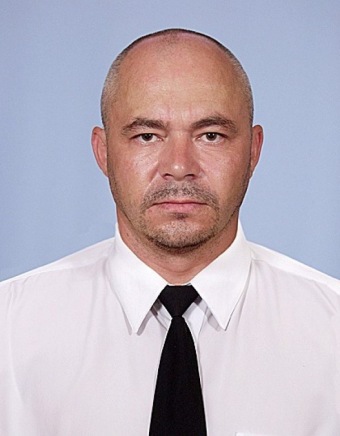 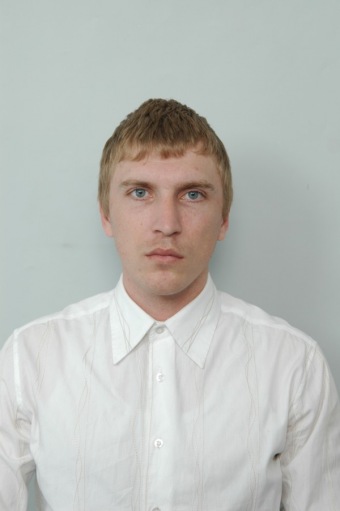 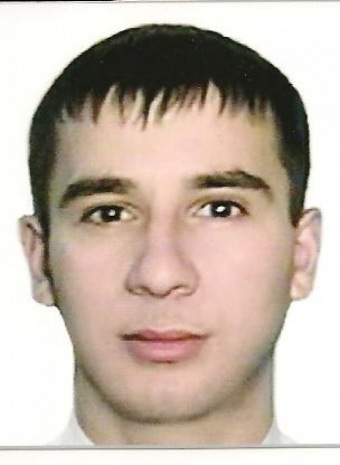 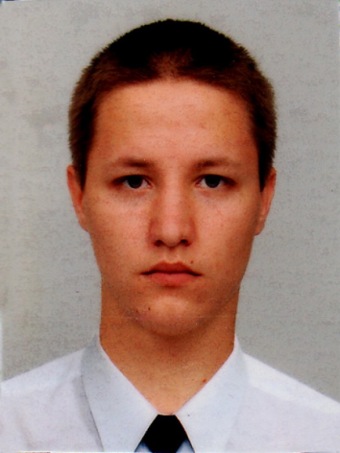 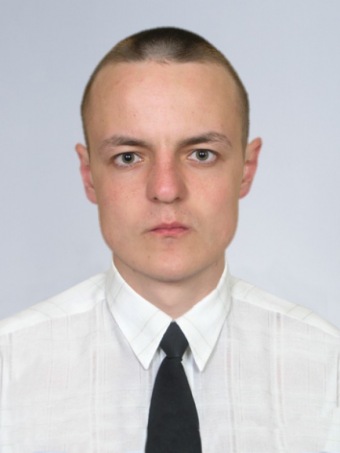 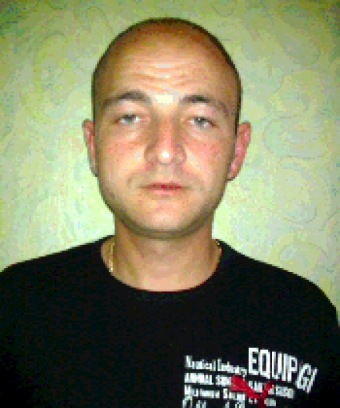 